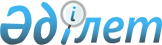 "Дарын" мемлекеттік жастар сыйлығының кейбір мәселелері туралы" Қазақстан Республикасы Үкіметінің 2015 жылғы 28 шілдедегі № 597 қаулысына өзгерістер мен толықтырулар енгізу туралы
					
			Күшін жойған
			
			
		
					Қазақстан Республикасы Үкіметінің 2021 жылғы 22 мамырдағы № 340 қаулысы. Күші жойылды - Қазақстан Республикасы Үкіметінің 2023 жылғы 28 шiлдедегi № 620 қаулысымен
      Ескерту. Күші жойылды - ҚР Үкіметінің 28.07.2023 № 620 (алғашқы ресми жарияланған күнінен кейін күнтізбелік он күн өткен соң қолданысқа енгізіледі) қаулысымен.
      Қазақстан Республикасының Үкіметі ҚАУЛЫ ЕТЕДІ:
      1. "Дарын" мемлекеттік жастар сыйлығының кейбір мәселелері туралы" Қазақстан Республикасы Үкіметінің 2015 жылғы 28 шілдедегі № 597 қаулысына мынадай өзгерістер мен толықтырулар енгізілсін:
      көрсетілген қаулымен бекітілген "Дарын" мемлекеттік жастар сыйлығын беру қағидаларында:
      6-тармақтың екінші бөлігі мынадай редакцияда жазылсын:
      "Комиссия уәкілетті органның, орталық мемлекеттік органдардың өкілдерінен, ғалымдардан, шығармашыл қызметкерлерден, қоғам қайраткерлерінен, Қазақстан Республикасы Президентінің жанындағы Жастар саясаты жөніндегі кеңес мүшелерінен, Президенттік жастар кадр резервіне алынған адамдардан құрылады.";
      9-тармақта:
      2) тармақша мынадай редакцияда жазылсын:
      "2) осы Қағидаларға қосымшаға сәйкес нысан бойынша "Дарын" мемлекеттік жастар сыйлығын алуға арналған тіркеу өтінімі;
      мынадай мазмұндағы 5-1) тармақшамен толықтырылсын:
      "5-1) банктік шоттың болуы туралы анықтаманың көшірмесі;";
      15-тармақ мынадай редакцияда жазылсын:
      "15. Сыйлыққа ие болған адамдарға "Дарын" мемлекеттік жастар сыйлығының лауреаты" атағы беріледі, диплом, төсбелгі және ақшалай сыйақы тапсырылады.";
      16-тармақ мынадай мазмұндағы екінші бөлікпен толықтырылсын:
      "Уәкілетті орган тиісті жылдың жиырмасыншы желтоқсанынан кешіктірілмейтін мерзімде ақшалай сыйлықақыны сыйлық лауреатының банктік шотына аударады."; 
      көрсетілген қағидаларға қосымша осы қаулыға қосымшаға сәйкес редакцияда жазылсын. 
      2. Осы қаулы алғашқы ресми жарияланған күнінен кейін қолданысқа енгізіледі. "Дарын" мемлекеттік жастар сыйлығын алуға   арналған тіркеу өтінімі
      1. Тегі ___________________________________________________________
      Аты _____________________________________________________________
      Әкесінің аты (бар болса)____________________________________________
      2. Туған күні______________________________________________________
      3. Ұсынушы ұйымдардың толық атауы _______________________________
      _________________________________________________________________
      4. Номинация _____________________________________________________
      5. Білімі __________________________________________________________
      __________________________________________________________________
      6. Ғылыми дәрежесі, ғылыми атағы (бар болса) _________________________
      7. Ағымдағы қызметі (кандидаттың жұмыс орны, лауазымы/оқу орны)______
      __________________________________________________________________
      ___________________________________________________
      8. Жұмыс өтілі (жұмыс істейтін азаматтарға) ____________________________
      9. Тұрғылықты мекенжайы ___________________________________________
      10. Байланыс телефоны ______________________________________________
      11. Электрондық пошта ______________________________________________
      "Дарын" мемлекеттік жастар сыйлығын беру қағидаларының 9-тармағына сәйкес  өтінімге қоса берілетін құжаттардың тізбесі:
      1.
      2.
      Ұйым басшысы __________________         _____________________________
                                              (қолы)                     Тегі, аты, әкесінің аты  (бар болса)
      Мөр қою орны  (бар болса)
      20__ жылғы "___"_________
					© 2012. Қазақстан Республикасы Әділет министрлігінің «Қазақстан Республикасының Заңнама және құқықтық ақпарат институты» ШЖҚ РМК
				
      Қазақстан РеспубликасыныңПремьер-Министрі 

А. Мамин
Қазақстан Республикасы
Үкіметінің
2021 жылғы 22 мамырдағы
№ 340 қаулысына
қосымша"Дарын" мемлекеттік жастар
сыйлығын беру қағидаларына
қосымшаНысан